ПРИКАЗО внесении изменений в приказ Департамента тарифного регулирования Томской области от 31.03.2016 № 06-п «Об утверждении нормативных затрат на обеспечение функций Департамента тарифного регулирования Томской области»ПРИКАЗЫВАЮ: В Приложение к приказу Департамента тарифного регулирования Томской области от 31.03.2016 № 06-п (официальный интернет-портал «Электронная Администрация Томской области» (www.tomsk.gov.ru), 31.03.2016) внести следующие изменения:Раздел I дополнить пунктом 4 следующего содержания: «4. Затраты на приобретение запасных частей для вычислительной техники и оргтехники (Здвтот), если указанные запасные части не приобретались за 3 предыдущих финансовых года, определяются по следующей формуле:Здвтот  = ∑ Qi двтот  х Pi двтотi= от 1 до n  , где: Qi двтот - количество i-х запасных частей для вычислительной техники, оргтехники, но не более 1 i-й запасной части на единицу вычислительной техники, оргтехники в год;Pi двтот - цена одной единицы i-й запасной части для вычислительной техники, оргтехники, но не более 11 979 рублей за единицу».В разделе II таблицу пункта 9 «Нормативы, применяемые при расчете нормативных затрат на приобретение расходных материалов для принтеров, многофункциональных устройств и копировальных аппаратов» дополнить строками №№ 13-17 следующего содержания:Разместить настоящий приказ на официальном сайте Департамента тарифного регулирования Томской области в информационно-телекоммуникационной сети «Интернет» (rec.tomsk.gov.ru) и опубликовать на официальном сайте Единой информационной системы в сфере закупок (www.zakupki.gov.ru).Контроль исполнения настоящего приказа оставляю за собой.ДЕПАРТАМЕНТ ТАРИФНОГО РЕГУЛИРОВАНИЯ ТОМСКОЙ ОБЛАСТИ__.11.2017№ _____№ п/пНаименование расходных материаловРесурс (листов)Расчетная потребность в годЦена приобретенияРолик подачи бумаги для МФУ KYOCERA ECOSYS M2035dn или KYOCERA FS-1035MFP или KYOCERA FS-1135MFP40 000не более 2 единиц на 1 устройствоне более 631,36 рублей включительно за 1 единицуУзел захвата/подачи в сборе для МФУ KYOCERA ECOSYS M2035dn или KYOCERA FS-1035MFP или KYOCERA FS-1135MFP100 000не более 0,5 единицы на 1 устройствоне более 4 060,19 рублей включительно за 1 единицуРолик отделения лотка для МФУ KYOCERA ECOSYS M2035dn или KYOCERA FS-1035MFP или KYOCERA FS-1135MFP50 000не более 1 единицы на 1 устройствоне более 1 092,70 рублей включительно за 1 единицуПечь в сборе для МФУ KYOCERA ECOSYS M2035dn или KYOCERA FS-1035MFP или KYOCERA FS-1135MFP100 000не более 0,5 единицы на 1 устройствоне более 8 054,26 рублей включительно за 1 единицуУзел фотобарабана для МФУ KYOCERA ECOSYS M2035dn или KYOCERA FS-1035MFP или KYOCERA FS-1135MFP100 000не более 0,5 единицы на 1 устройствоне более 8 242,96 рублей включительно за 1 единицуНачальник департаментаМ.Д. Вагина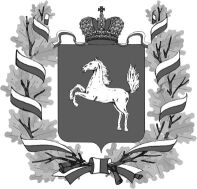 